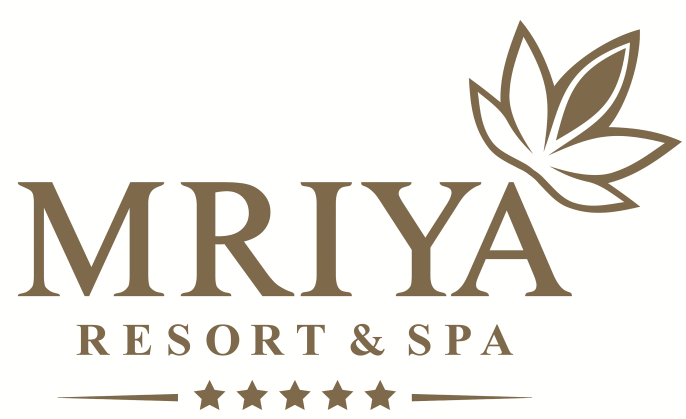 ДОКУМЕНТАЦИЯ О ПРОВЕДЕНИИ ЗАКУПКИЗапрос ценовых предложений для заключения договора с этапом переторжки(участники закупочной процедуры имеют возможность улучшить свое ценовое предложение после окончания подачи заявок и публикации протокола)- контактное лицо электронной площадки: Голобоков Дмитрий Николаевич +7(988)345-47-47.Сведения об организаторе: - Кравченко Юлия, Yuliya.Kravchenko@mriyaresort.com– по процедурным вопросамНаименование предмета договора (лота): 8672/ПосудаТребование к поставщику (подрядчику, исполнителю): нет.Место поставки товаров (выполнения работ, оказания услуг): Российская Федерация, Республика Крым, г. Ялта, с. Оползневое, Севастопольское шоссе, д. 2Условия поставки товаров (выполнения работ, оказания услуг): доставка товара за счет поставщика. Основные характеристики товараСогласно техническому заданию во вложении лота закупкиТребование к составу заявки: ценовое предложение, предложение о реальном сроке поставки, форме поставки (доставка или самовывоз), в случае предложения эквивалентного товара - основные технические характеристики этого товара, карточка организации (с контактным номером телефона и электронной почты).Для юр. Лица:- Устав-ОГРН-ИНН-ЕГРЮЛ-Приказ на руководителя- Решение о назначении/протоколДля физ. Лица:-ОГРНИП-выписка из ЕГРИП-ИНН-копия паспортаХод проведения закупки: после завершения подачи заявок, Заказчик публикует протокол рассмотрения заявок и назначает временной промежуток переторжки. На протяжении этого времени все участники, подавшие заявки и допущенные до участия по результатам, опубликованным в протоколе рассмотрения заявок, могут улучшить свое ценовое предложение. Увеличение цены относительно ранее поданного ценового предложения недопустимы, такие заявки подлежат отклонению на этапе подведения итогов.Минимальное ценовое предложение указывается в протоколе рассмотрения заявок Условия участия в закупке: Размер тарифа составляет 1% от предлагаемого участником ценового предложения. Оплата тарифа в процедуре, где НМЦД не определена, осуществляется победителем закупки после подведения итогов данной процедуры (опубликования Заказчиком итогового протокола процедуры) путем списания средств с лицевого счета участника, либо если средства отсутствуют на лицевом счету, оплаты счета, выставленного Оператором. Срок оплаты такого счета составляет три дня с момента его получения Участником на электронную почту, указанную в личном кабинете при регистрации в Системе. В случае просрочки оплаты счета Участник обязан уплатить пеню в размере 1% от суммы задолженности в день.Ускоренная аккредитация и зачисление денежных средств для участников закупок, проводимых Заказчиками секции ООО "КИПАРИС 2" - бесплатны.